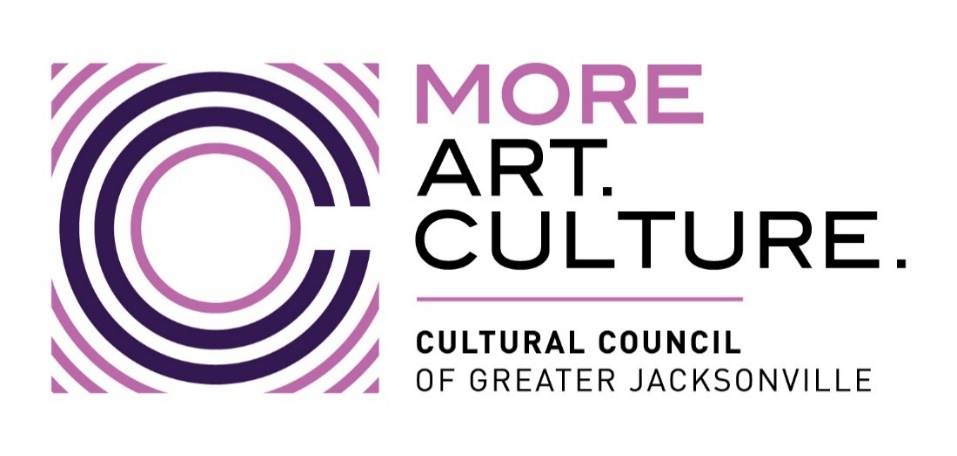 CSGP Committee  - FY2023 OrientationMinutes (pending approval)Wednesday, June 7, 2023, 9:00-11:00 AMJessie Ball duPont Center, 40 East Adams Street in Conference Room 202CSGP Members Present In-Person: Wilton Blake, Amy Crane, Cory Driscoll, Sondra Fetner, Ari Jolly, Sally Pettegrew, Laura Schepis, Tim Snyder, Angela Strain, Ellen Williams (Chair)CSGP Members Present Online:  Karen Estella SmithCSGP Members Absent: NACCGJ Staff:  Amy Palmer (Director of Grants Administration), John Poage (Grantmaking Manager), Diana Donovan (Executive Director)Guests:  NA      General Public:  None Call to Order								Ellen WilliamsMeeting was called to order at 9:04 a.m.Welcome & IntroductionsOverview - MORE Art Culture						Diana DonovanApproval of Minutes  							Ellen WilliamsCapital Grant Meeting & HearingsMotion Driscoll, 2nd Schepis. Passed 10-0.CSGP LOIs/Process Overview/Timeline					Amy PalmerSunshine:  Quorum, Remote Participation			Ellen Williams/Amy PalmerMotion needed for definition of “extenuating circumstances”“In-person attendance requirement for Committee members for meetings may be waived due to extraordinary circumstances, specifically for Personal Illness, Unavoidable Work Conflict, and Summer Travel.” Motion Jolly, 2nd Fetner. Passed 10-0.Declaration of Recusals							Amy PalmerMisc./Homework							John PoageDemographic Survey, Review - Bios/Photos/Contact Info, Ethics Training, Foundant log-inGrant Process Changes/Updates						Ellen Williams/Amy PalmerFY2024 Capital Grant process will begin earlierMeeting to certify CSGP eligibility of organizations submitting LOIs will be addedROI for CSGP								Amy PalmerBreak – at discretion of the chair.  Returning committee members may leave; new committee members stayPART TWO:  10:25-11 a.m.Chapter 118, Part 6 Review 						Amy PalmerGuidelines Review							Amy PalmerOpportunity for Public Comment					Ellen WilliamsThere were no public commentsAdjournment								Ellen WilliamsMeeting was adjourned at 10:55 a.m.